Ответы предоставляются ТОЛЬКО в электронном виде.ОТВЕТЫ НА ЗАДАНИЯтеоретического тура олимпиады школьников по туризму и гостеприимству.Задание 1. Задание 13. ____________________________________________________________________________________________________________________________________________________________________________________________________________________________________________________________________________________________________________________________________________________ЗАДАНИЯСекция «Туризм и гостеприимство»Запишите названия белорусских городов, в которых находятся следующие  достопримечательности:Горные хребты Памира и Тянь-Шаня занимают 93 % территории этой страны: а) Таджикистан; б) Казахстан;в) Узбекистан;г) Туркменистан Какой полуостров находится южнее? а) Индокитай; б) Флорида; в) Пиренейский; г) Корейский. Здание оперы в виде натянутых парусов является главной достопримечательностью: а) Мельбурна; б) Аделаиды; в) Брисбена; г) Сиднея. Этот город закрыт для посещений представителями всех религий кроме ислама: а) Дамаск; б) Иерусалим; в) Амман; г) Мекка Мавзолей Тадж-Махал расположен в: а) Дели;б) Агре; в) Мумбаи; г) Мадрасе.  Какая из этих стран Африки не имеет выхода к Мировому океану: а) Руанда; б) ЮАР;в) Мавритания; г) Танзания.  В каком ряду правильно указана последовательность белорусских городов, гербы которых представлены на рисунках? А) Полоцк, Витебск, Минск, Несвиж, Могилев. Б) Могилев, Браслав, Минск, Слоним, Пружаны. В) Могилев, Витебск, Несвиж, Орша, Слоним. Г) Гродно, Минск, Витебск, Несвиж, Гомель.Д) Туров, Слуцк, Минск, Кричев, Шклов. Угадайте страну по ее описанию 1. По форме государство напоминает треугольник, протянувшийся на 300 км с востока на запад и на 100 км с севера на юг. Большая часть территории — обширная равнина, повышающаяся от Фландрийской и Кампинской низменностей на юго-востоке к лесистым холмам Арденн (высота до 694 м). На западе страна ограничена полосой дюн (66 км) Северного моря, в которое впадает река Шельда (ее эстуарий образует северную границу). На Шельде расположен один из крупнейших портов мира.  2. Страна Азии, протянувшаяся узкой полосой в 1700 км вдоль морского побережья, покрыта тропическими лесами, специализируется на производстве риса. Главный район рисосеяния — в дельте крупнейшей реки полуострова, на котором расположена страна. Крупные города размещены на крайнем севере и юге. 3. Перевалы, ведущие из этой страны в другую, расположены на большой высоте. Зимой их заносит снег, и страна оказывается почти отрезанной от мира. В ней множество котловин, заполненных озерами, заливов, уютных бухт, созданных ледником. Центр страны и природой, и климатом напоминает Средиземноморье: поля пшеницы, ячменя, виноградники. Столица была основана в 1541 г. Тут возведен памятник белорусскому путешественнику, геологу, географу. 4. Большую часть территории этой страны занимает нагорье, поднимающееся в среднем на высоту 2000-3000 м. Нагорье разрезано ущельями на обособленные массивы столообразных возвышенностей с останцовыми базальтовыми горами — амбами. Главная товарная культура страны — кофе. Несмотря на то, что выпадает от 500 до 1800 мм осадков, государство страдает от засух, и туристы называют его Страной 13 месяцев солнца. Главнейшие природные достопримечательности — живописное озеро и водопады на крупнейшей реке. 5. Страна является крупным производителем лесной продукции, железной руды, нефти и газа. Имеет самый большой в мире торговый оборот с соседним государством. Подавляющая часть населения сконцентрирована вдоль южной границы. Достопримечательностями этой страны, привлекающими туристов, являются многочисленные фестивали: фестиваль тюльпанов, лососевый фестиваль, фестиваль карибу и др. В 1999 г. образовался новый субъект федерации этого государства, самый крупный по площади в стране. Закончите предложения:а) самая высокогорная столица - ...б) «столица» ОПЕК - ...в) «Столица» игорного бизнеса Европы - ...г) бывшая столица Малайзии - ...д) «столица» сицилийской мафии - ...е) штаб-квартира СНГ - ...ж) город, где заседает Международный спортивный суд - ...з) столица Малави - ...11. Соотнесите центры туризма и страныНайдите соответствие между центрами (объектами) туризма и странами Северной Америки и запишите в виде А1Б2В3:12.Найдите соответствие между центрами (объектами) туризма и странами Европы и запишите в виде А1Б2В3:13.Определите и охарактеризуйте факторы, которые благоприятно действуют на развитие туризма в мире.Ф.И.О._____________________________________________Адрес проживания__________________________________________________________________________________________Название и номер учреждения образования_____________________________________________Класс, группа _____________________________________________Номер телефона (мобильный, домашний) _____________________________________________Секция _____________________________________________Адрес электронной почты для обратной связи_____________________________________________Каложская церковь______________Борисов камень (Борис Хлебник)______________Благовещенская церковь______________Дворец Румянцевых-Паскевичей______________Кафедральный собор св. Франциска Ксаверия______________Дворец Пусловских _______________ Дворец-усадьба Швыковского_______________Костел св. Симеона и св. Елены_______________№ тестового заданияПравильный вариант ответа№ тестового заданияПравильный вариант ответа234567891.__________________2.__________________3.__________________4.__________________5.__________________10а.__________________б.__________________в.__________________г.__________________д.__________________е.__________________ж.__________________з.__________________1112Каложская церковь______________Борисов камень (Борис Хлебник)______________Благовещенская церковь______________Дворец Румянцевых-Паскевичей______________Кафедральный собор св. Франциска Ксаверия______________Дворец Пусловских _______________ Дворец-усадьба Швыковского_______________Костел св. Симеона и св. Елены_______________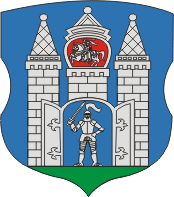 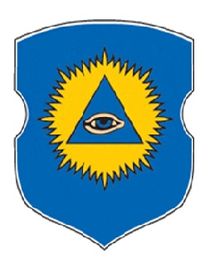 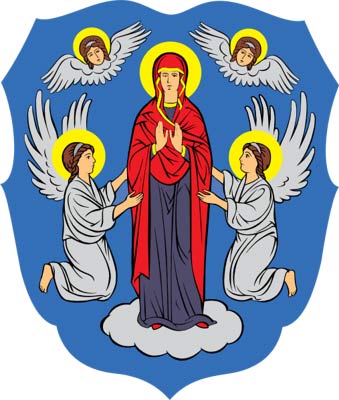 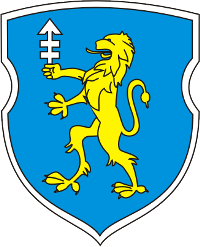 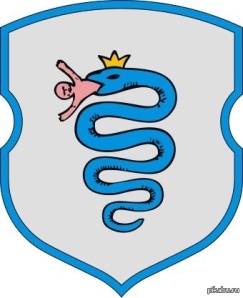 1КанадаАЙеллоустон2ЯмайкаБВарадеро3СШАВАкапулько4МексикаГВанкувер5Коста-РикаДКингстон6КубаЕо. Кокос1ИталияАВерсаль2ПольшаБФлоренция3ГрецияВЛох-Несс4ФранцияГХваннадальсхнукюр5ВеликобританияДКраков6ИсландияЕСалоники